Светильники общего назначения стационарные для наружного освещения (садово-парковые), тм «Feron», серии: PLмодель: PL130Инструкция по эксплуатации и технический паспортНазначение изделияСветильники уличные декоративные “Feron” серии PL для крепления на стену предназначены для общего и декоративного освещения садовых дорожек, декоративных лужаек, скверов, детских площадок, загородных участков, фасадов зданий и пр. Светильники работают от сети переменного тока с номинальным напряжением 230В/50Гц (ГОСТ 29322-92). Светильники не предназначены для использования на средствах наземного и водного транспорта, а также во взрывопожароопасных зонах.Перед началом эксплуатации светильника ознакомьтесь с данной инструкцией.Технические характеристикиВнешний вид светильника приведен на рисунке.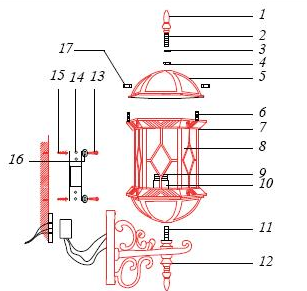 Технические характеристики:Комплектностьсветильник;инструкция по эксплуатации;коробка упаковочнаяКрепежный комплект.Примечание — Лампа в комплект поставки не входит.Указания мер безопасностиПОМНИТЕ! Переменное напряжение 230В опасно для жизни.
Запрещается во избежание несчастных случаев производить ремонт, чистку светильника и заменять лампу в светильнике без отключения напряжения в линии питания светильников.Монтаж и подключение светильника должен осуществлять квалифицированный персонал, имеющий допуск по электробезопасности не ниже III.Радиоактивные и ядовитые вещества в состав светильника не входят.Подготовка изделия к работе и техническое обслуживание.Внимание! Установка светильника должна производиться квалифицированными специалистами, исключение составляют чистка и замена ламп. Перед установкой убедитесь, что электрическое питание сети отключено. Подключение светильника необходимо осуществлять через устройство защитного отключения, рассчитанное на дифференциальный ток не более 30мА. Помните, что при наружной установке светильников все места электрических соединений должны быть надежно изолированы и герметизированы. Фаза питающего кабеля должна подаваться через защитный автоматический выключатель на 10А. Кабель должен быть защищен от механических повреждений.Для сборки и монтажа светильника воспользуйтесь рисунком внешнего вида светильника. Для установки светильника необходимо выполнить следующие операции:• Подведите провода питающей сети к месту установки (фаза, нейтраль, провод защитного заземления). Питающее напряжение должно быть отключено.
• Установите патрон лампы в ламподержатель, продев питающий кабель через отверстие в ламподержателе.• Соедините провода питания светильника к сети при помощи клеммной колодки: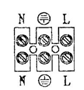 • Закрепите ламподержатель с патроном лампы к нижней части светильника, используя полый резьбовой крепеж, одну шайбу и один гровер.• Установите лампу в патрон.• Используя резьбовой крепеж, одну гайку и один гровер, привинтите балясину к нижней (верхней) части светильника.• При помощи крепежных винтов, соедините верхнюю и нижнюю части светильника.• с помощью крепежных саморезов закрепить основание светильника на монтажной площадке.Для установки лампы или замены перегоревшей лампы  необходимо выполнить следующие операции:
• отключить светильник от сети питания,
• снять верхнюю крышку светильника,
• выкрутить (вкрутить) лампу,
• установить верхнюю крышку светильника в рабочее положение.Характерные неисправности и методы их устраненияЕсли после произведенных действий изделие не работает, то дальнейший ремонт не целесообразен (неисправимый дефект). Обратитесь в место продажи.Срок службы и хранениеСрок службы светильников не менее 5 лет, срок сохранности - не менее 2 лет со дня отгрузки потребителю Светильники хранятся в картонных коробках, в ящиках или на стеллажах в сухих и отапливаемых помещениях.ТранспортировкаСветильник в упаковке пригоден для транспортировки автомобильным, железнодорожным, морским или авиационным транспортом.УтилизацияСветильник утилизируется в соответствии с правилами утилизации бытовой электронной техники.СертификацияПродукция сертифицирована на соответствие требованиям ТР ТС 004/2011 «О безопасности низковольтного оборудования», ТР ТС 020/2011 «Электромагнитная совместимость технических средств», ТР ЕАЭС 037/2016 «Об ограничении применения опасных веществ в изделиях электротехники и радиоэлектроники». Продукция изготовлена в соответствии с Директивами 2014/35/EU «Низковольтное оборудование», 2014/30/ЕU «Электромагнитная совместимость».Информация об изготовителе и дата производстваСделано в Китае. Изготовитель: Ningbo Yusing Electronics Co., LTD, Civil Industrial Zone, Pugen Vilage, Qiu’ai, Ningbo, China/ООО "Нингбо Юсинг Электроникс Компания", зона Цивил Индастриал, населенный пункт Пуген, Цюай, г. Нингбо, Китай. Официальный представитель в РФ: ООО «ФЕРОН» 129110, г. Москва, ул. Гиляровского, д.65, стр. 1, этаж 5, помещение XVI, комната 41, телефон +7 (499) 394-10-52, www.feron.ru. Импортер: ООО «СИЛА СВЕТА» Россия, 117405, г. Москва, ул. Дорожная, д. 48, тел. +7(499)394-69-26.Дата изготовления нанесена на корпус изделия в формате ММ.ГГГГ, где ММ – месяц изготовления, ГГГГ – год изготовления.Гарантийные обязательстваГарантия на товар составляет 1 год (12 месяцев) со дня продажи. Гарантия предоставляется на качество сборки и работоспособность светильника.Гарантийные обязательства осуществляются на месте продажи товара, Поставщик не производит гарантийное обслуживание розничных потребителей в обход непосредственного продавца товара.Началом гарантийного срока считается дата продажи товара, которая устанавливается на основании документов (или копий документов) удостоверяющих факт продажи, либо заполненного гарантийного талона (с указанием даты продажи, наименования изделия, даты окончания гарантии, подписи продавца, печати магазина).В случае отсутствия возможности точного установления даты продажи, гарантийный срок отсчитывается от даты производства товара, которая нанесена на корпус товара в виде надписи, гравировки или стикерованием. Если от даты производства товара, возвращаемого на склад поставщика прошло более двух лет, то гарантийные обязательства НЕ выполняются без наличия заполненных продавцом документов, удостоверяющих факт продажи товара.Гарантийные обязательства не выполняются при наличии механических повреждений товара или нарушения правил эксплуатации, хранения или транспортировки.Срок службы изделия 5 лет. 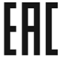 1 – балясина; 2 – полое винтовое крепление; 3 – гровер; 4 –гайка; 5 – крышка; 6 – винты; 7 – каркас; 8 – стеклянный рассеиватель; 9 – патрон; 10 – ламподержатель; 11 – полое резьбовое крепление; 12 – основание; 13 – саморезы; 14 – крепежная скоба; 15 – фиксаторы саморезов; 16 – шайба; 17 – декоративная гайка.наименованиеPL130Напряжение питания230В/50ГцИсточник светаЛампа накаливания/энергосберегающая лампа/ светодиодная лампа (нет в комплекте)Максимально допустимая мощность лампы60Вт/20Вт/10ВтПатронЕ27Степень защиты от пыли и влагиIP44Класс защиты IДиапазон рабочих температур-50°..+50°СКлиматическое исполнениеУ1Относительная влажностьНе более 90%Атмосферное давление650-800 мм.рт.ст.Материал корпусаАлюминиевый сплавМатериал рассеивателястеклоГабаритные размерыСм. на упаковкеВнешние проявления и дополнительные признаки неисправностиВероятная причинаМетод устраненияПри включении светильника лампа не зажигаетсяОтсутствует напряжение в питающей сетиПроверьте наличие напряжения питающей сетиПри включении светильника и наличия напряжения в питающей сети лампа не зажигаетсяНеисправна лампаНарушена целостность электрических цепей в светильнике или кабельной канализацииЗамените лампуПри отключении светильника проверьте с помощью измерительного  прибора  целостность цепей